Проект в старшей группе детского сада «День Победы 9 Мая будем помнить всегда»Тип проекта: информационно – творческий, игровой.Продолжительность: краткосрочный - 2 неделиУчастники проекта: воспитатель, дети, родители.Актуальность: Современные дети разделены во времени с непосредственными участниками Отечественной войны уже несколькими поколениями. Каждое следующее поколение знает о Великой Отечественной войне все меньше и меньше. Патриотическое чувство не возникает само по себе. Это результат длительного, целенаправленного воспитательного воздействия на человека, начиная с самого детства. В связи с этим проблема нравственно–патриотического воспитания детей дошкольного возраста становится одной из актуальных. В результате систематической, целенаправленной воспитательной работы у детей могут быть сформированы элементы гражданственности и патриотизма. Нельзя быть патриотом, не чувствуя личной связи с Родиной, не зная, как любили, берегли и защищали ее наши предки, наши отцы и деды. Именно поэтому необходимо осветить для детей подвиг своего народа в годы Великой Отечественной Войны. Как боролась с врагами во имя мира на нашей земле, во имя безоблачного детства маленьких граждан.Цель: патриотическое воспитание, воспитание чувства гордости за нашу страну.Задачи проекта:- расширять и систематизировать знания детей о Великой Отечественной войне;- сформировать представления детей о празднике «День Победы» и о том, как люди по разному приближали этот день;- продолжать знакомить детей с городами героями, с героями ВОВ;- упражнять в умении составлять рассказы,- формировать познавательную активность- формировать нравственно – патриотические качества: храбрость, мужество, отвагу;- развивать стремление защищать свою Родину;- раскрыть значение праздника для всех людей, живущих на земле.Задачи по работе с родителями:Привлечь родителей к совместной деятельности, повысить компетентность родителей по теме проекта.Предполагаемый результат:- Расширены и систематизированы знания детей о ВОВ.- Приобретение знаний об истории Родины.- Понимание детьми подвига, совершённого нашим народом.- Активное участие родителей в реализации проекта.- Сформировано уважительное отношение и гордость к своему народу, своей стране.Этапы проекта:1 этап – подготовительный. Определение цели и задач проекта, сбор информационного материала, создание условий для организации работы, составление плана мероприятий по организации детской деятельности2 этап – практический: Поиск ответов на поставленные вопросы разными способами, через практическую деятельность детей.3 этап – заключительный:Обобщение результатов работы, их анализ, закрепление полученных знаний, формулировка выводов. К опыту работы будут приобщены лучшие работы детей, фотоматериалы и итоговое мероприятие по проведению проектной недели.День недели Тема Цель Методы и приемыпонедельник Вступительная беседа«Что я знаю о войне»Занятие «Когда – то была война» определить знания детей о ВОВпостановка цели.Рассказать детям о ВОВ Вопросы к детям на утреннем кругеРассматривание фотографий, иллюстраций.Чтение стихотворений«Приходят к дедушке друзья» В. СтепановМаршак «Мальчик из села Поповки»вторник Рассказы воспитателя о героях ВОВБеседа о подвигеДомашнее заданиеВыучить стихотворение по теме.Рисование: «Солдат на посту» Патриотическое воспитание.Упражнять в умении рассуждать.Стихотворение «Ты знаешь, что была война»С. Алексеев «Капитан Гастелло»среда Беседа о том, как досталась победа.Рассматривание фотографий военных летОформление выставки.Чтение произведений о войне.Экскурсия к памятнику.Возложение цветов. Упражнять в умении рассуждать, делать выводы, составлять рассказы.Продолжать знакомить детей с памятниками, помочь понять, для чего они нужны. Алексеев «Рассказы о ВОВ»«Мишка»«Жало»Митяев «Мешок овсянки»четверг Рассказ воспитателя о блокаде Ленинграда с просмотром фотографий.Подвиг жителей города.Аппликация Продолжать знакомить детей с блокадой. Помочь понять, что это.Блокадный хлеб.Воспитывать бережное отношение к хлебу «Таня Савичева»«Первая колонна»«Шуба»С. Я. Маршак«Ленинградское кольцо»Рассказ «Почему я хлеб беоегу»пятница Проведение конкурса чтецов«Расскажем о войне стихами» Упражнять в умении выразительно читать стихотворения.Совместное чтение с родителями. Стихотворения о ВОВ.понедельник Беседа о военной песнеСлушание песен.Познакомить детей с военной песней. Рассказать как песни помогали бойцам на фронте, людям в тылу, на работе, пережить воину, разлуку с любимыми людьми… «Вставай страна огромная», «Синенький скромный платочек», «Темная ночь»…вторник Беседа «Этот день Победы», «Кто они? Ветераны.»Оформление мини – галереи «Никто не забыт, ничто не забыто»Рисование «Наша военная техника» Оформить мини галерею, упражнять в умении подбирать материал, располагать его на стенде. Усачев «День Победы»Привлечь к совместной деятельности родителей.среда Беседа «Георгиевская лента – символ нашей победы»Пословицы и поговорки о подвиге, войне…Аппликация «Салют Победы.»Домашнее задание. Упражнять в умении рассказывать, передавать смысл пословиц и поговорок, понимать его. Подготовить и выучить с детьми пословицы и поговорки.четверг Продолжать знакомить детей с подвигами людей в годы ВОВБеседа «Мальчишки – будущие защитники Родины»Оформить выставку рисунков к дню Победы. Систематизировать знания детей о ВОВ.Развивать чувство долга, желание защищать нашу Родину. Воспитывать гордость за наш народ Л. Кассиль «Памятник солдату», С. Баруздин «Точно в цель», «За Родину», Ю. А. Агебаев «День Победы», А. Митяев «Мешок овсянки», О. Высоцкая «Салют», Ю. Коваль «Алый».пятница Беседа о том, как в поселке готовятся к празднику.Совместная акция дети и родители: уберем территорию от мусора Приблизить детей к нашей действительности, к нашему поселкуПриучать детей к совестному труду. Совместный труд.Совместная деятельность детей, родителей и воспитателейТворческая деятельность: «Праздничная открытка «9 мая», «Парашютисты», составление коллажа «Военная техника», «Пригласительный билет для родителей на утренник, посвященный 9 Мая», «Гвоздики»,«Вечный огонь Победы», «Солдат», «Танк»; лепка «Разорванное кольцо»,Сюжетно-ролевые игры:«Моряки», «Пограничники», «Лётчики», «Танкисты», «Саперы», игра- ситуация «Армейский порядок».Дидактические игры:«Как называется военный…», «Узнай и назови боевую технику ВОВ», «Назови город – герой», «Что лежит у солдата в вещевом мешке».Разучивание и прослушивание песен: «Нам нужна одна победа», автор Б. Окуджава; «Не стареют душой ветераны», муз. С. Туликов, сл. Я. Белинский;«Пусть всегда будет солнце», муз. А. Островский, сл. Л. Ошанин; «Солнечный круг»; «Здравствуй мир»; Д. Чибисова и А. Филиппенко «Вечный огонь», «Ленинградцы», «Бравые солдаты», «Священная война», «Аист на крыше».А в заключении проведем праздник «День Победы»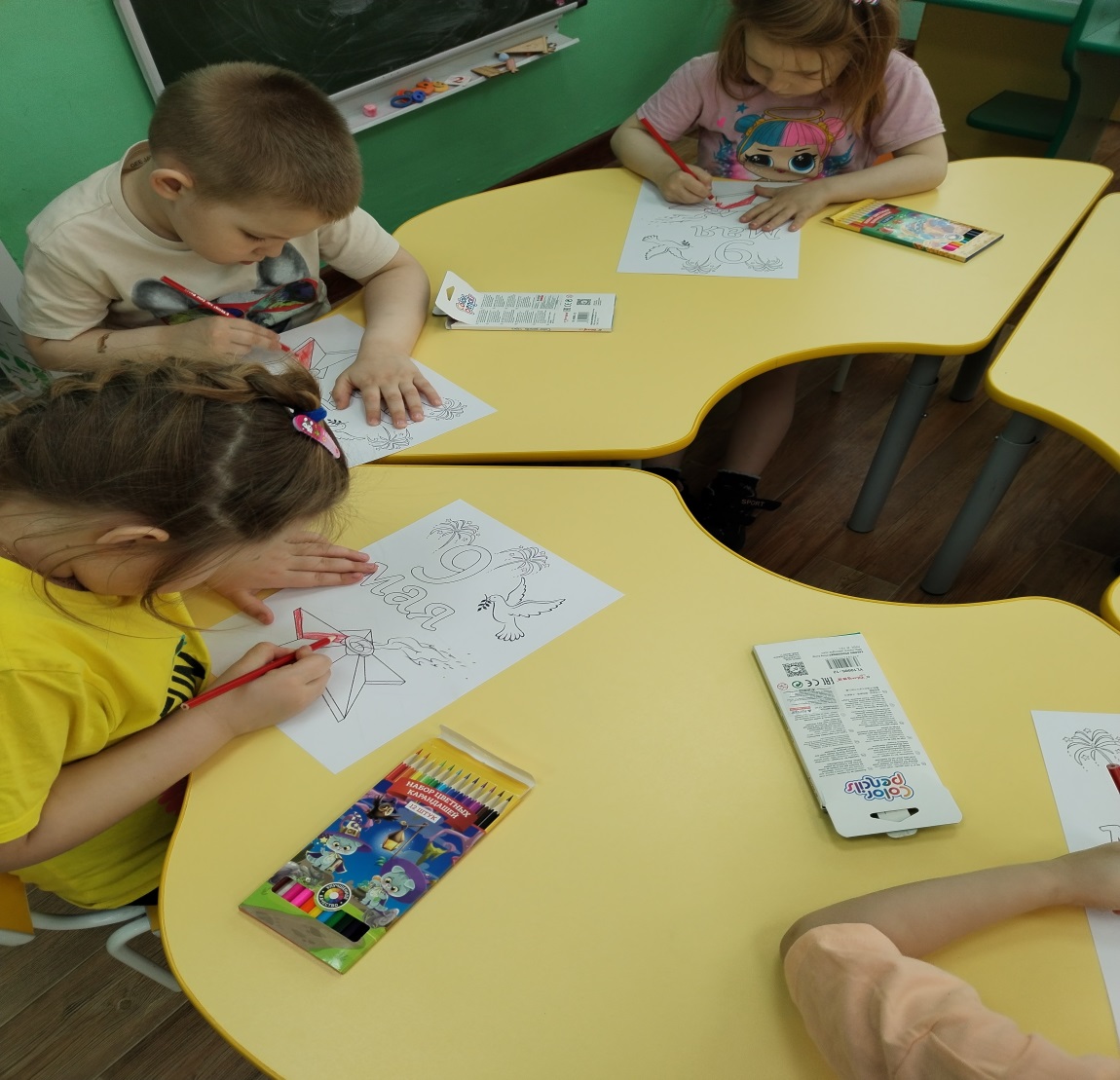 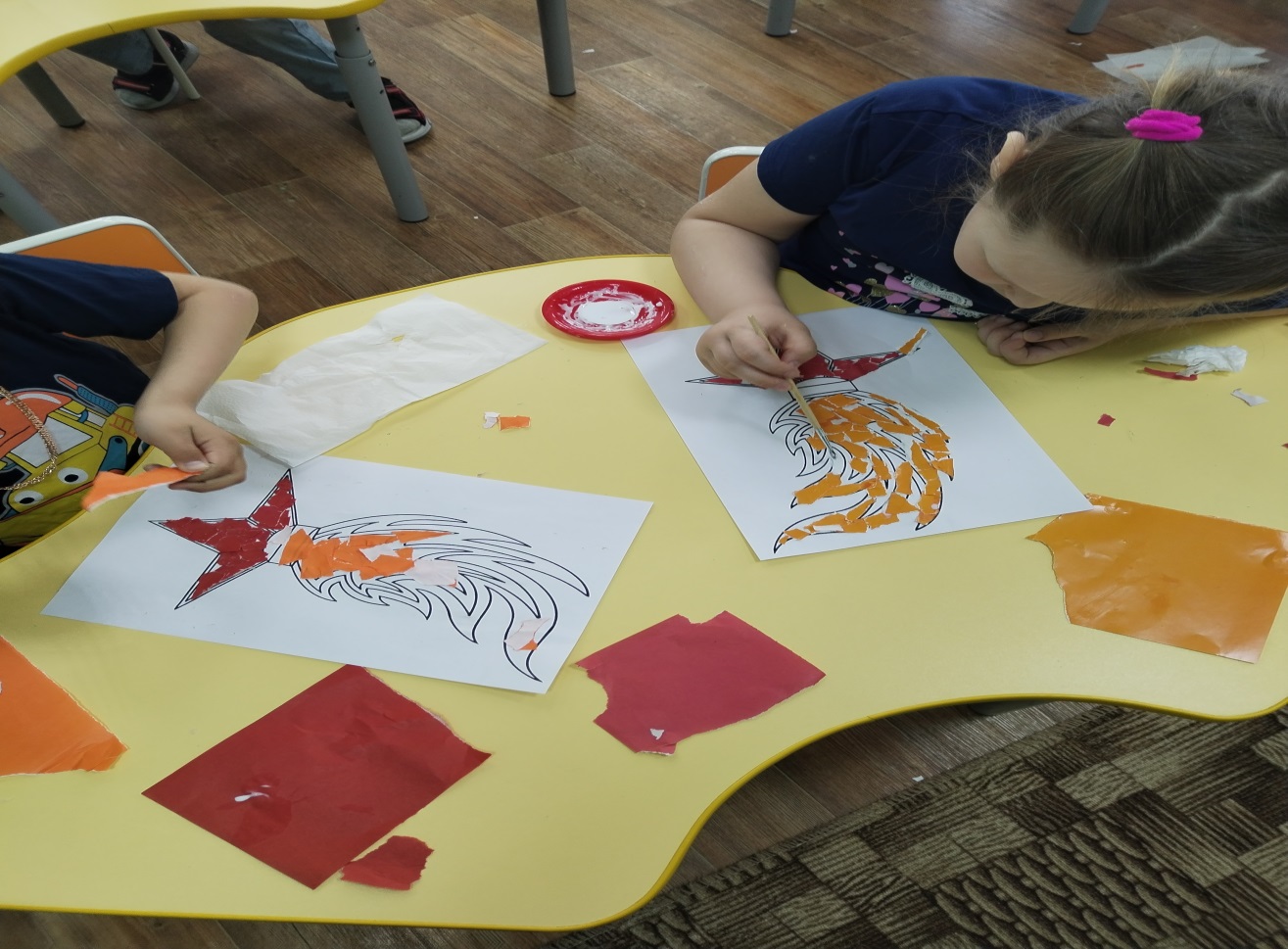 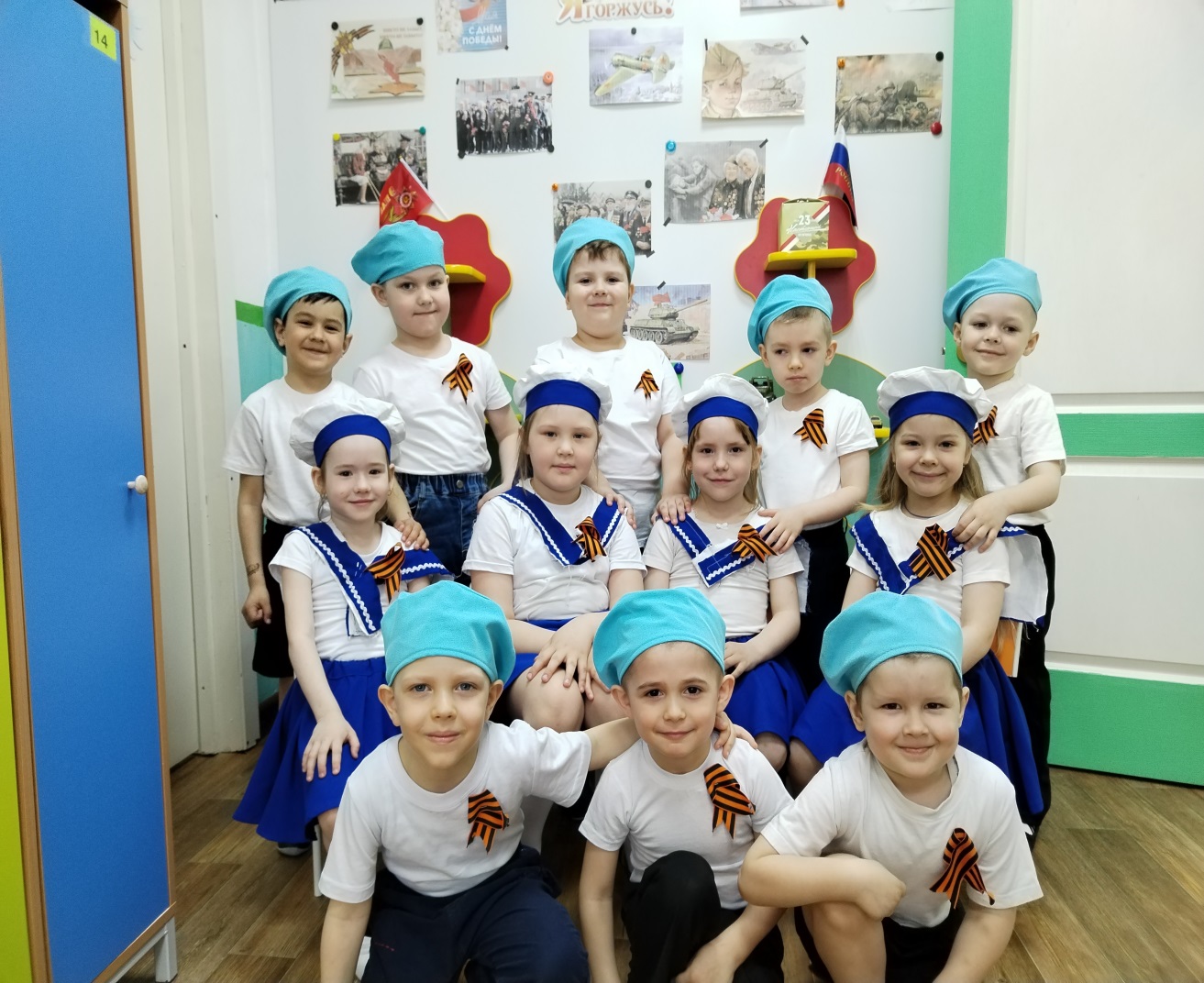 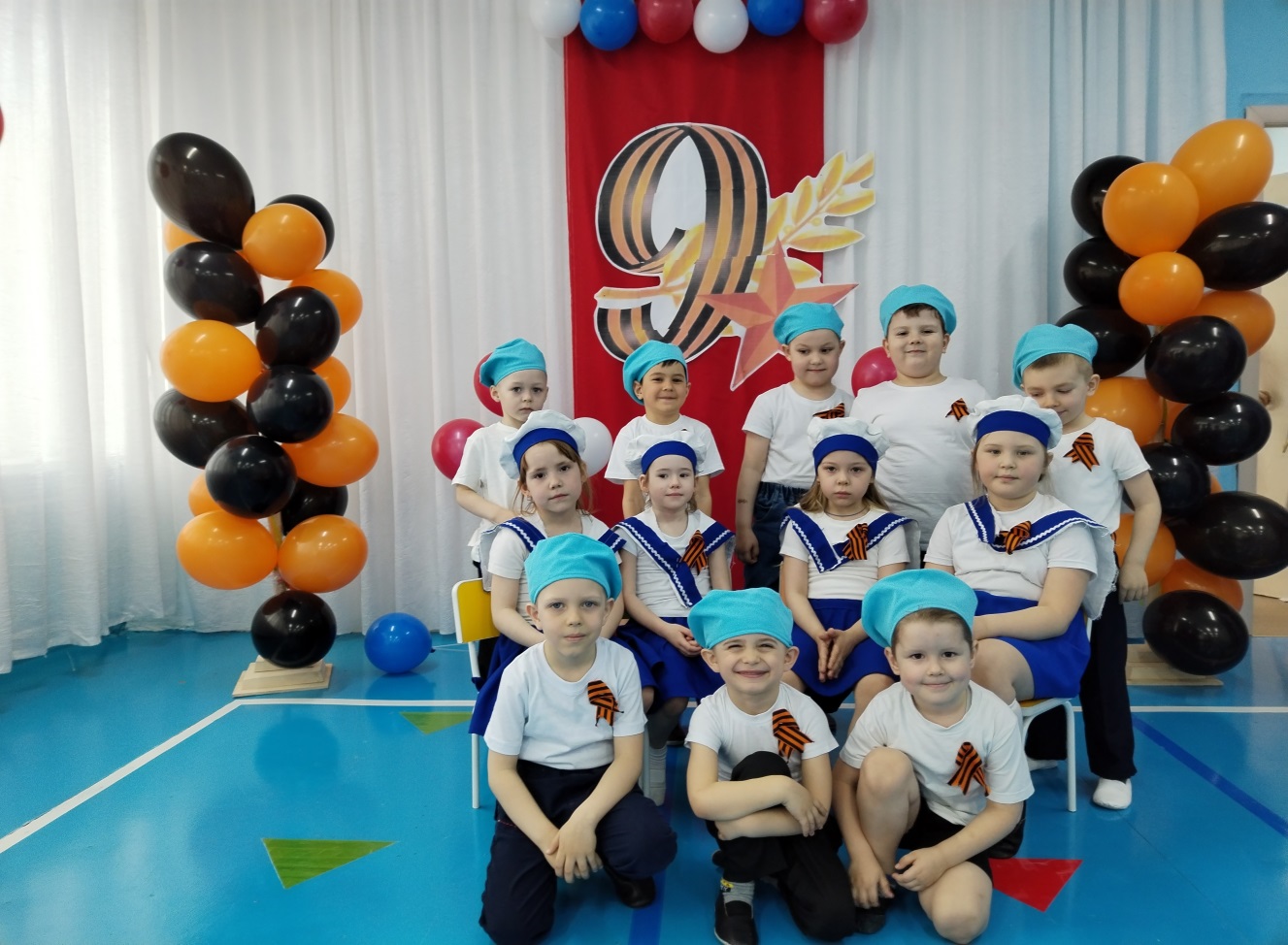 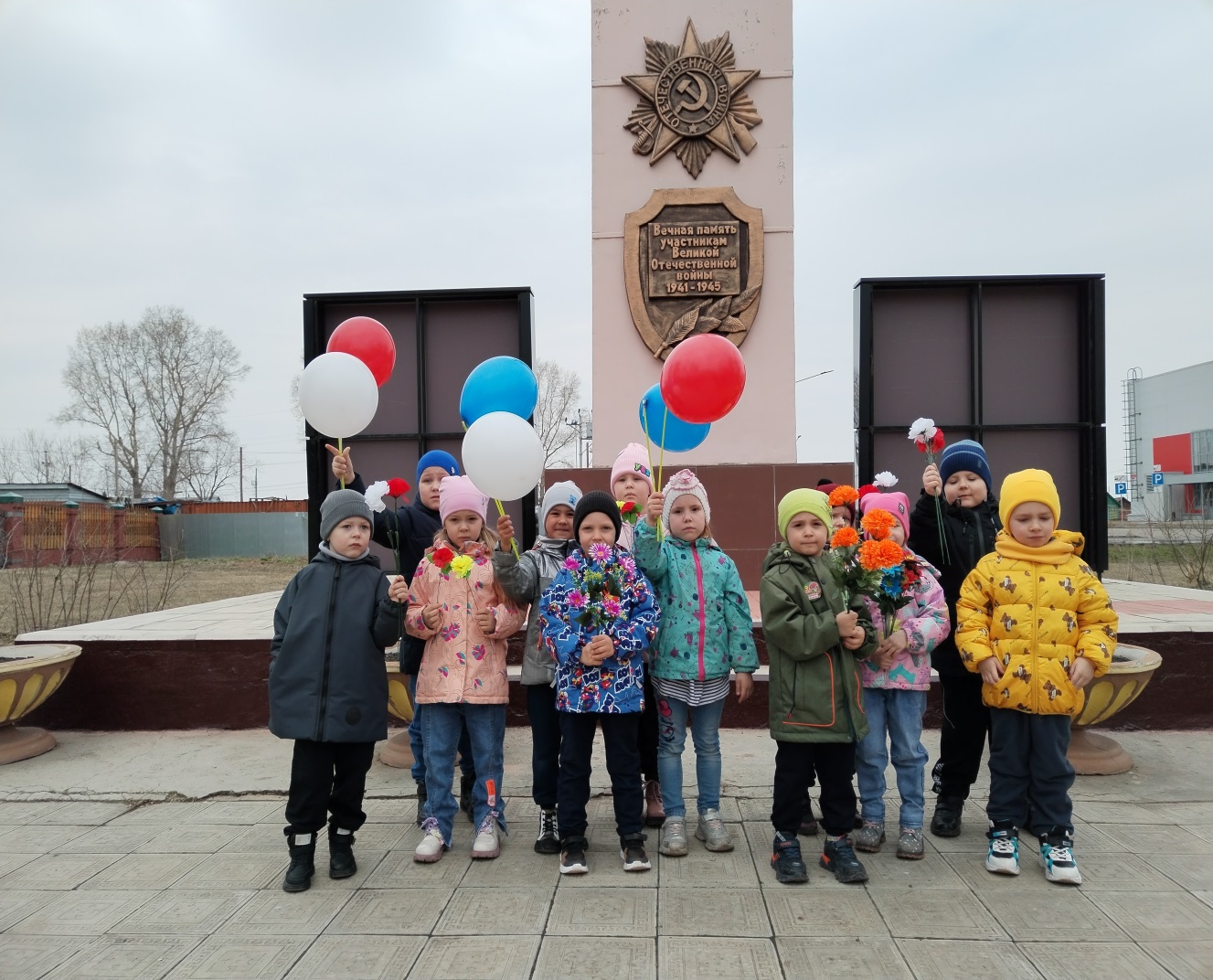 